Senior CitizensPlease Join Us!For a Fall LuncheonOn Wednesday, Sept. 28th, 2016It will be held in the McLouth old cafeteria beginning at 10:30 am and end by 12:30 pm.Please take a moment to RSVP by calling the elementary office by Monday, Sept. 19th at 913-796-6152. We hope you can join us as we get together for lunch and take a tour of the new lunchroom and storm shelter.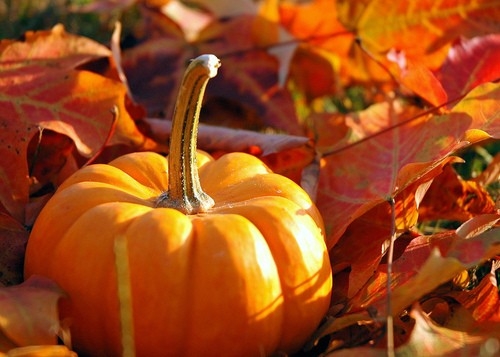 